Évaluation de sciences CM1/CM2, leçon SCIENCES 2 « Les sources d’énergie »1 - Sur ton cahier, réponds à la question suivante. [6 réponses]Dans notre poubelle, on trouve des tas de choses et d’objets, faits en différentes matières.Cite 6 matières.2 - Sur cette feuille, complète les phrases avec les mots corrects. [8 réponses]Une fois que la poubelle est ramassée, il faut s’occuper des déchets.- Une partie des déchets est ........................................................................ : ils sont ........................................................................ pour fabriquer autre chose.- Une partie des déchets est ........................................................................ : ils sont ........................................................................ dans le sol.- Une partie des déchets est ........................................................................ : ils sont ........................................................................ .- Une partie des déchets est ........................................................................ : ils se décomposent pour faire du ........................................................................ (engrais).3 - Sur cette feuille, relie chaque objet à la bonne poubelle. [7 réponses]Évaluation de sciences CM1/CM2, leçon SCIENCES 2 « Les sources d’énergie »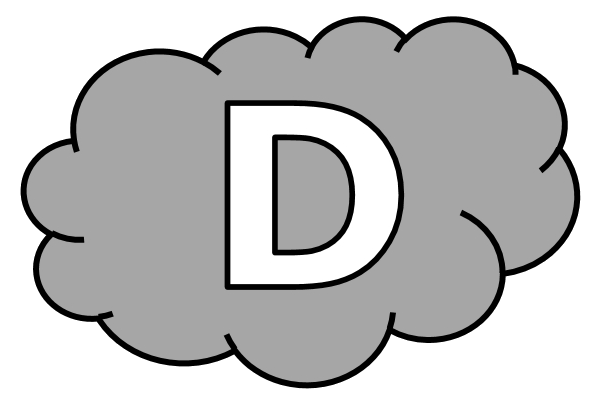 1 - Réponds à la question suivante. [6 réponses]Dans notre poubelle, on trouve des tas de choses et d’objets, faits en différentes matières.Cite 6 matières : ...................................................................................................................................................................................................................................................................................................................2 - Complète les phrases avec les mots corrects. [8 réponses]Une fois que la poubelle est ramassée, il faut s’occuper des déchets.- Une partie des déchets est .................................................................... : ils sont ........................................................................ pour fabriquer autre chose.- Une partie des déchets est ..................................................................... : ils sont ........................................................................ dans le sol.- Une partie des déchets est ..................................................................... : ils sont ........................................................................ .- Une partie des déchets est ..................................................................... : ils se décomposent pour faire du ............................................................... (engrais).3 - Relie chaque objet à la bonne poubelle. [7 réponses]Évaluation de sciences CM1/CM2, leçon SCIENCES 2 « Les sources d’énergie » Corrigé1 - Sur ton cahier, réponds à la question suivante. [6 réponses]Dans notre poubelle, on trouve des tas de choses et d’objets, faits en différentes matières.Cite 6 matières. Plastique, verre, aluminium, métal, papier, carton, bois, matière organique, matériaux dangereux.2 - Sur cette feuille, complète les phrases avec les mots corrects. [8 réponses]Une fois que la poubelle est ramassée, il faut s’occuper des déchets.- Une partie des déchets est recyclée : ils sont réutilisés pour fabriquer autre chose.- Une partie des déchets est stockée : ils sont enfouis dans le sol.- Une partie des déchets est incinérée : ils sont brûlés.- Une partie des déchets est compostée : ils se décomposent pour faire du compost (engrais).3 - Sur cette feuille, relie chaque objet à la bonne poubelle. [7 réponses]SCIENCES 2n°CompétenceScoreÉvaluationÉvaluationÉvaluationÉvaluationSignatureSCIENCES 21Je connais les matériaux des différents déchets./6AARECANASCIENCES 22Je sais comment sont traités les déchets en France. /8AARECANASCIENCES 23Je sais trier mes déchets./7AARECANA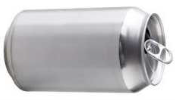 ○○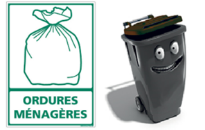 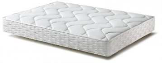 ○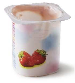 ○○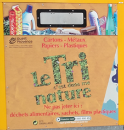 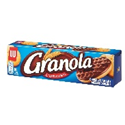 ○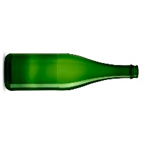 ○○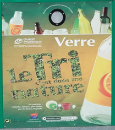 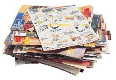 ○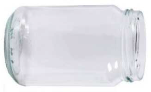 ○○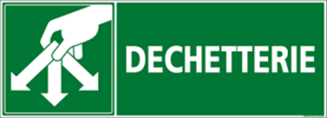 SCIENCES 2n°CompétenceScoreÉvaluationÉvaluationÉvaluationÉvaluationSignatureSCIENCES 21Je connais les matériaux des différents déchets./6AARECANASCIENCES 22Je sais comment sont traités les déchets en France. /8AARECANASCIENCES 23Je sais trier mes déchets./7AARECANA○○○○○○○○○○○SCIENCES 2n°CompétenceScoreÉvaluationÉvaluationÉvaluationÉvaluationSignatureSCIENCES 21Je connais les matériaux des différents déchets./6AARECANASCIENCES 22Je sais comment sont traités les déchets en France. /8AARECANASCIENCES 23Je sais trier mes déchets./7AARECANA○○○○○○○○○○○